Fiche administrativeLicence (type) : 	Numéro : 	Mobile de contact en cas d’accident : 	Adresse : 	Code Postal : 	Ville : 	Pays : 	E-Mail valide : 	Moto-club : 	Fait le : 	Je déclare accepter le règlement avec ma Signature : 	Licence (type) : 	Numéro : 	Mobile de contact en cas d’accident : 	Adresse : 	Code Postal : 	Ville : 	Pays : 	E-Mail valide : 	Moto-club : 	Fait le : 	 Je déclare accepter le règlement avec ma Signature : 	Marque :	Type exact :	Année modèle : 	Cylindrée exacte : 	Alésage :	Course :	Eclairage complet Marque :	Type exact :	Année modèle : 	Cylindrée exacte : 	Alésage :	Course :	Eclairage complet Marque :	Type exact :	Année modèle : 	Cylindrée exacte : 	Alésage :	Course :	Eclairage completNOTA : l’Eclairage complet Obligatoire n’est demandé que pour les courses se déroulant de NUITObligatoire : Prévoir 1 photo numérique droite et gauche de la moto avec carénage de profil et pleine page. (1024 X 768)Prévoir 1 photo numérique droite ou gauche de la moto sans carénage de profil et pleine page. (1024 X 768)Les photos doivent être en mode haute résolution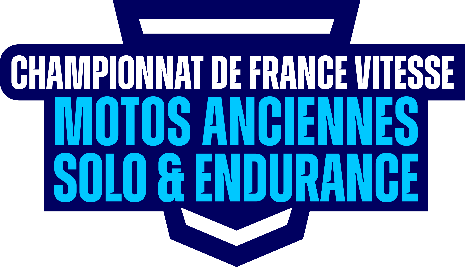 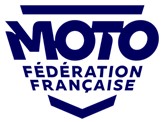 Championnat de FranceVMA Endurance Classic2023Numéro Souhaité……………………………….………Sous réserve de disponibilitéNom du Team Manager : 	Prénom : 	E-Mail : 	Téléphone : 	Nom du TEAM (Obligatoire) : 	Nom du Team Manager : 	Prénom : 	E-Mail : 	Téléphone : 	Nom du TEAM (Obligatoire) : 	Catégorie :     CLASSIC F      OPEN A       OPEN F                  (A = Américaine  -  F = Française)Catégorie :     CLASSIC F      OPEN A       OPEN F                  (A = Américaine  -  F = Française)Catégorie :     CLASSIC F      OPEN A       OPEN F                  (A = Américaine  -  F = Française)Catégorie :     CLASSIC F      OPEN A       OPEN F                  (A = Américaine  -  F = Française)Pilote Bleu  Nom : 	Prénom : 	Pilote Bleu  Nom : 	Prénom : 	Pilote Bleu  Nom : 	Prénom : 	Pilote Blanc  Nom :	Prénom : 	Fiche techniquePilote Bleu  Nom : 	Prénom : 	Pilote Bleu  Nom : 	Prénom : 	Pilote Bleu  Nom : 	Prénom : 	Pilote Blanc  Nom : 	Prénom : 	Fiche technique d’un mulet éventuelContacts : DéléguéeEvelyne Desbordes06.72.86.28.58vma-2023@outlook.frhttps://www.pilotes-vma.com